Christmas Concert Ticket Reminders – Dec 5, 2019**We ask that all students with two households to ensure you purchase your first two tickets online and then email latimerroad@surreyschools.ca requesting the additional two tickets ASAP. The two additional tickets will be set up on the cash online system for purchase early next week. Thank you for those who have already done this!LATIMER ROAD CHRISTMAS CONCERTWEDNESDAY, DECEMBER 18th, 20191PM or 5PM 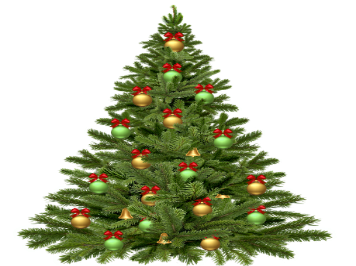 Tickets must be purchased on our cash on-line systemThere are a limited amount of tickets per show so ticket purchase is “first come, first serve”Tickets are limited to 2 per household. There may be 2 exceptions:**if there are two households an additional 2 tickets can be requested by sending an email to latimerroad@surreyschools.ca  In the subject line type: request for additional tickets. In the body, state student name and parent name, reason and if you want the afternoon or evening performance.If you do not fit in to the above category and are hoping to receive an additional 2 tickets, please email us at latimerroad@surreyschools.ca and in the subject line type: waitlist for an additional 2 tickets. In the body state student name, parent name and either the afternoon or evening performance. IF there are tickets remaining after the Dec 16 3PM cut-off, you will be contacted in the order the request was made.Younger siblings attending will require a ticket even if they are sitting on parents lap or in a stroller, due to fire regulations.Tickets are $2 each; funds to cover chair rental and incidentals Ordering on-line will begin this Friday, November 29Tickets are to be picked up during the following times:Dec. 12, 13 and 16 between 8:30-9AM or 2-2:45 PM in the main entranceTicket deadline/cut-off is 3 PM on Monday December 16